Technická špecifikácia ponúkaného tovaruObnova Krajskej knižnice Ľudovíta Štúra – interiérové vybavenie knižničných priestorov určených širokej verejnosti  – Výzva č. 20.......................................................................................................................................................(obchodné meno a adresa sídla uchádzača)V ............................... dňa ................. 	Meno a podpis štatutárneho zástupcu uchádzačaKancelárska stolička – 4 kusyOznačenie (výrobná značka / model) ponúkaného tovaru: ..........................................Ilustračný obrázok 	Obrázok ponúkaného tovaru: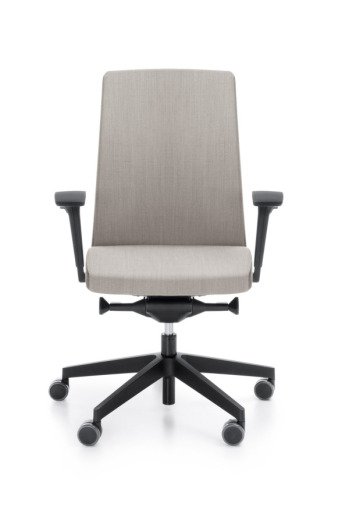 Konferenčná čalúnená stohovateľná stolička – svetlo sivá – 25 ks Označenie (výrobná značka / model) ponúkaného tovaru: ..........................................Ilustračný obrázok 	Obrázok ponúkaného tovaru: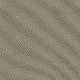 Konferenčná čalúnená stohovateľná stolička – svetlo zelená – 25 ks 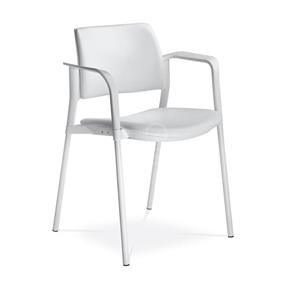 Označenie (výrobná značka / model) ponúkaného tovaru: ..........................................Ilustračný obrázok	Obrázok ponúkaného tovaru: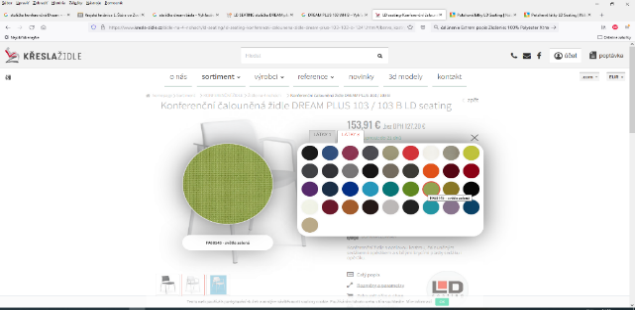 Konferenčná čalúnená stohovateľná stolička so sklopným stolíkom – čierna – 40 ks Označenie (výrobná značka / model) ponúkaného tovaru: ..........................................Ilustračný obrázok	Obrázok ponúkaného tovaru: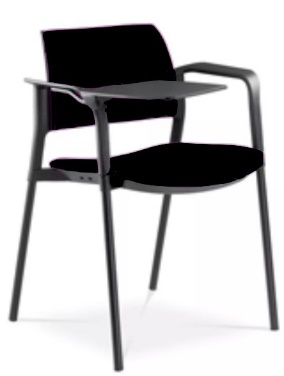 Mobilný stôl so sklopnou doskou – 25 ks Označenie (výrobná značka / model) ponúkaného tovaru: ..........................................Ilustračný obrázok	Obrázok ponúkaného tovaru: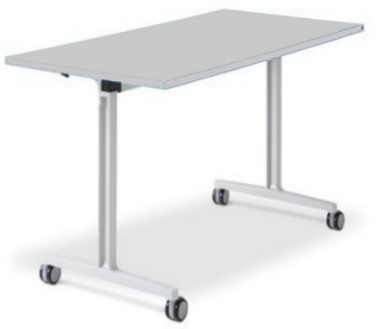 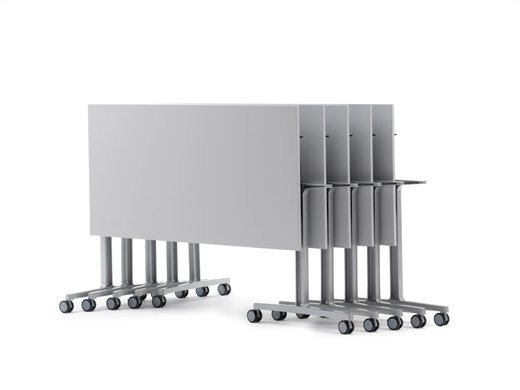 Parametre požadované verejným obstarávateľomUchádzačom ponúknuté technické parametreCeločalúnená kancelárska stolička otočná s rozmermi Š x H x V: 690 x 660 x 960 – 1180 mm (± 5 mm)Sedadlo: čalúnené obojstranne, flexibilné, výškovo nastaviteľnéOperadlo čalúnené obojstranne, flexibilné, výškovo nastaviteľnéStudená striekaná pena - hustota minimálne 120 kg/m3Čalúnenie:, 100% polyester, oderuvzdornosť: min. 75 000 cyklov MartindaleMechanika: Synchro SL Podrúčky; Kostra: 5- ramenný čierny polyamidový plastový kríž Kolieska: na tvrdú podlahuNosnosť: minimálne 130 kgFarba: Medley – 13 (61004)Parametre požadované verejným obstarávateľomUchádzačom ponúknuté technické parametreKonferenčná čalúnená stohovateľná stolička s rozmermi Š x H x V: 530 x 560 x 790 mm (± 5 mm) Čalúnené operadlo a sedaloČalúnenie: 100% polyesterOderuvzdornosť: minimálne 100 000 cyklov Martindale; Stálofarebnosť 5Kostra oceľová štvornohá – povrchová úprava bielaNylonové podrúčky biele, filcové klzáky, plastový kryt sedadla a operadla Farba kostry bielaFarba čalúnenia svetlo siváNosnosť: minimálne 120 kgParametre požadované verejným obstarávateľomUchádzačom ponúknuté technické parametreKonferenčná čalúnená stohovateľná stolička s rozmermi Š x H x V: 530 x 560 x 790 mm (± 5 mm) Čalúnené operadlo a sedaloČalúnenie: 100% polyesterOderuvzdornosť: minimálne 100 000 cyklov Martindale; Stálofarebnosť 5Kostra oceľová štvornohá – povrchová úprava bielaNylonové podrúčky biele, filcové klzáky, plastový kryt sedadla a operadla Farba kostry bielaFarba čalúnenia svetlo zelenáNosnosť: minimálne 120 kgParametre požadované verejným obstarávateľomUchádzačom ponúknuté technické parametreKonferenčná stohovateľná stolička so sklopným stolíkom na písanie (pravý)Rozmer: Š x H x CV: 530 x 560 x 790 mm (± 5 mm)Čalúnené operadlo a sedadloČalúnenie: 100% polyesterOderuvzdornosť: minimálne 100 000 cyklov Martindale; Stálofarebnosť 5Kostra oceľová štvornohá – povrchová úprava čiernanylonové podrúčky čierne, filcové klzáky, plastový kryt sedadla a operadla Farba kostry: čierna Farba čalúnenia: čiernaNosnosť: minimálne 120 kgParametre požadované verejným obstarávateľomUchádzačom ponúknuté technické parametreMobilný stôl so sklopnou doskouRozmer stola: V x Š x H: 735 x 1400 x 800 mm (± 5 mm)4 Kolieska  s brzdouStolová doska vyrobená z laminátu, hrúbka minimálne 19 mm Sklopiteľná doska umožňuje ukladať stoly vedľa sebazaistenie dosky stola v sklopnej aj výklopnej polohe Kovová podnož na kolieskach s práškovým nástrekom bielej farbyFarba stolovej dosky a podnože: biela